RICHIESTA DI ACCESSO CIVICO GENERALIZZATOAl Comune di PRAROSTINO (TO)Ufficio ____________ [1]Il/la sottoscritto/acognome*___________________________ nome*_______________________________nato/a*____________________________ (prov. _____) il__________________________residente in*___________________ (prov. ______) via ______________________ n. ___e-mail ____________________________________ cell. __________________________tel. _________________________ fax ______________________ai sensi e per gli effetti dell’art. 5, c. 2 del D. Lgs. 33/2013, disciplinante il diritto di accesso generalizzato ai dati e documenti detenuti dall’Ente,CHIEDE i seguenti documenti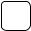 …..................................................  ................................................................................................................................................................................................................................................................ le seguenti informazioni…..................................................  ................................................................................................................................................................................................................................................................i seguenti dati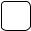 …..................................................  ................................................................................................................................................................................................................................................................Dichiara di voler ricevere quanto richiesto:al seguente indirizzo PEC __________________________________________,al seguente indirizzo di posta elettronica ______________________________,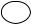 al seguente n. di fax ______________________________________________,alla propria residenza oppure al seguente indirizzo: via _________________________ n. ____in ___________________ (prov. ______) mediante invio con raccomandata con avviso di ricevimento con spese a proprio carico [2].Allega copia del proprio documento d’identità(luogo e data)	(firma per esteso leggibile)* Dati obbligatoriSe conosciuto, indicare l’Ufficio che detiene il dato/documento/informazioneIl rilascio di dati o documenti in formato elettronico o cartaceo è gratuito, salvo il rimborso del costo effettivamente sostenuto e documentato dall’amministrazione per la riproduzione su supporti materiali.Informativa sul trattamento dei dati personali forniti con la richiesta (ai sensi dell’art. 13 del D.Lgs. 196/2003)Ai sensi del D.Lgs. n. 196 del 30/06/2003 la informiamo che il trattamento dei suoi dati personali è finalizzato unicamente all'esame della segnalazione.L'eventuale rifiuto comporta l'impossibilità di gestire la Vostra richiesta. Il trattamento sarà effet tuato da soggetti incaricati, con l'utilizzo di procedure anche informatizzate. Le informazioni fornite non saranno in alcun modo cedute a terzi ma i dati potranno essere comunicati ad altri enti solo per i fini istituzionali inerenti l'espletamento della sua richiesta..................................................................(FIRMA)